                                                                ПРОЕКТ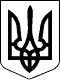 ВЕЛИКОСЕВЕРИНІВСЬКА СІЛЬСЬКА РАДА
КРОПИВНИЦЬКОГО РАЙОНУ КІРОВОГРАДСЬКОЇ ОБЛАСТІТРИДЦЯТА  СЕСІЯ ВОСЬМОГО СКЛИКАННЯРІШЕННЯвід «   »  березня 2019 року                                                                        №с.Велика СеверинкаПро відкриття додаткової групи в ЗДО «Сонечко» тавведення нових штатних одиниць 	Відповідно до статей 26, 59 Закону України «Про місцеве самоврядування в Україні», Законів України «Про дошкільну освіту»,                     «Про охорону дитинства», наказу МОН України № 1055 від 04.11.2010 року             ( із змінами, внесеними згідно з Наказом Міністерства освіти і науки №544                 від 20.05.2016 «Про затвердження типових штатних нормативів ДНЗ»  на підставі клопотання завідуючої ЗДО «Сонечко» Великосеверинівської  сільської ради Гліжинської Н.С. від 18 лютого 2019 року, з метою створення додаткових місць в дошкільному навчальному закладі відповідно до потреб батьків, враховуючи висновки та рекомендації постійної комісії сільської ради з питань освіти,  культури, фізкультури, спорту, Великосеверинівська сільська рада, СІЛЬСЬКА РАДА ВИРІШИЛА:1.В зв’язку з перенавантаженням кількості дітей в існуючій групі та наявності черги потребуючих відвідування закладу дошкільної освіти відкрити з 01 квітня 2019 року в ЗДО «Сонечко» Великосеверинівської  сільської ради додаткову вікову групу.2.Для функціонування другої групи внести зміни до штатного розпису ЗДО «Сонечко» Великосеверинівської  сільської ради (додаток 1).3. Відділу освіти,  молоді та спорту, культури та туризму Великосеверинівської сільської ради:3.1.Створити належні умови для навчання та виховання дітей у додатковій групі.3.2.Встановити наповнюваність додаткової групи залежно від вікової категорії дітей та допустимих норм наповнюваності.4.Фінансово-економічному відділу Великосеверинівської сільської ради здійснювати фінансування пов’язані з відкриттям додаткової групи ЗДО «Сонечко» Великосеверинівської  сільської ради.5.Контроль за виконанням даного рішення покласти на начальника відділу освіти, молоді та спорту, культури та туризму Великосеверинівської сільської ради.Сільський голова                                                         С. ЛЕВЧЕНКОЗАТВЕРДЖЕНОрішення Великосеверинівської сільської ради«__» ________ 2019 № __Оситнязький ЗДО «Сонечко»__________________________________№ з/пНазва посадиШтатні одиниці№ з/пНазва посадиШтатні одиниці1Вихователь 1.82Помічник вихователя1.153Музичний керівник0.54Завідуючий господарством0.55Медична сесетра0.56Кастелянка0.257Машиніст із прання0.258Кухар0.5ВСЬОГО5.45